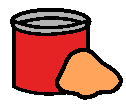 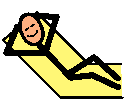 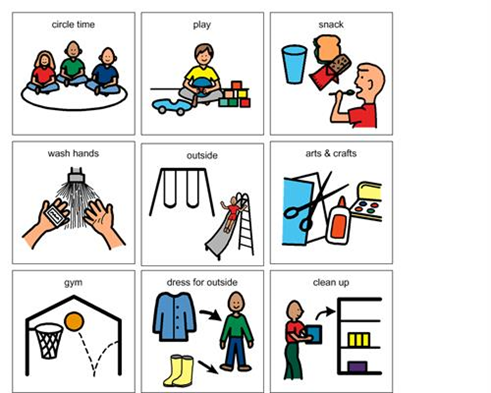 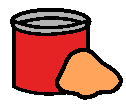 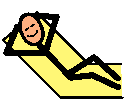 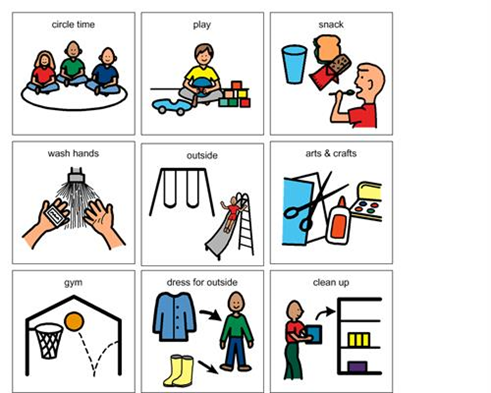 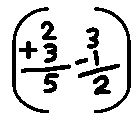 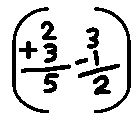 PlayPlay is so important.  Why not get out into the garden and get some fresh air or enjoy playing with your favourite toy or game.Play Dough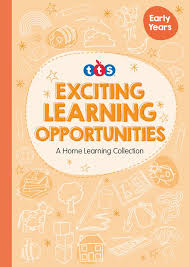 Check out pages 8 –11 in your “Exciting Learning Opportunities” booklet and choose a one of the activities to complete using the play dough you made yesterday!  Numeracy TaskLook inside your pack.  You will have one of the following workbooks: “Counting 0 to 5”, “Workbook 1” or “Adding 0 to10”.  Please complete the first 2 pages of either workbook.  Relaxation at HomeTime for a little bit of chill.  Close the curtains, dim the lights and tune in for some sensory quiet time at home.  https://www.youtube.com/watch?v=xir91dOrO64&t=196s 